СВЕДЕНИЯ О СПЕЦИАЛИСТАХ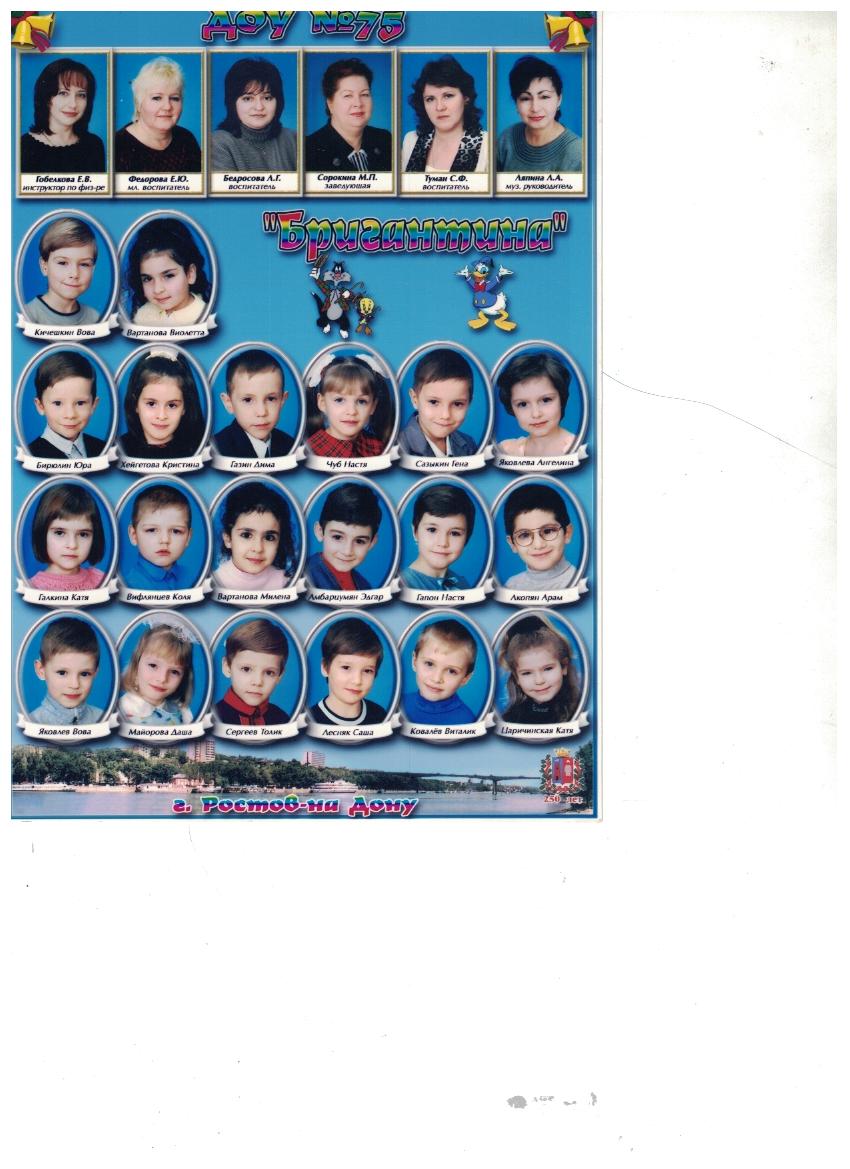 Старший воспитательТуман Светлана ФедоровнаСведения об образованиивысшее, РГПИ, 2003 г.Квалификационная категориявысшаяДополнительное образование, повышение квалификацииНОУДПО Методический центр образованияпо проблеме «Современные проблемы и тенденции развития системы дошкольного образования. ФГОС ДО», 2016 г.Трудовой стаж37 летНаграды, грамоты, благодарственные письмаПамятный знак «75 лет Ростовской области»,  постановление Правительства Ростовской области № 118 от 22.02.2012Благодарственное письмо Мэра города Ростова – на – Дону Постановление № 697 от 22.08.2012 г.Благодарственное письмо МБК ДО города Ростова-на-Дону «Центр детского и юношеского туризма и экскурсий (юных туристов)» за активное и плодотворное сотрудничество в деле приобщения дошкольников к краеведческой деятельности, 2016 г.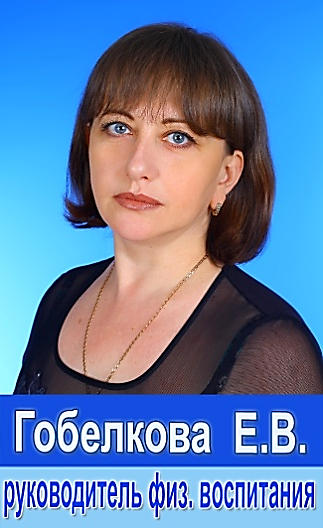 Инструктор по физической культуреГобелкова Елена ВасильевнаСведения об образованиивысшее, РГПУ, 2004 г.Квалификационная категорияВысшаяДополнительное образование, повышение квалификацииНОУДПО Методический центр образования:- по программе дополнительной профессиональной переподготовки: «Дошкольное образование», 2018 г.- по дополнительной программе повышения квалификации по проблеме: «Современные проблемы и тенденции развития системы дополнительного образования», 2018 г.Педагогический  стаж26 лет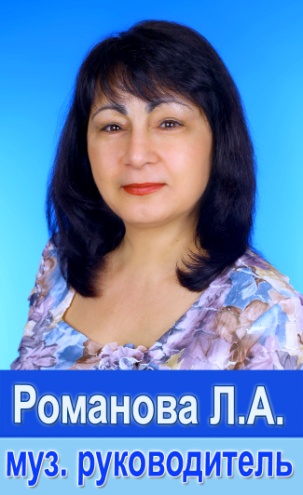 Музыкальный руководительРоманова Людмила АлександровнаСведения об образованиисреднее профессиональноеКвалификационная категорияПерваяДополнительное образование, повышение квалификацииНОУДПО Методический центр образования:- по программе дополнительной профессиональной переподготовки: «Дошкольное образование», 2018 г.Трудовой стаж38 лет